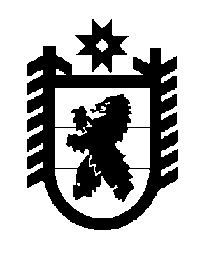 Российская Федерация Республика Карелия    ПРАВИТЕЛЬСТВО РЕСПУБЛИКИ КАРЕЛИЯПОСТАНОВЛЕНИЕот  11 мая 2016 года № 167-Пг. Петрозаводск О внесении изменений в постановление Правительства 
Республики Карелия от 5 августа 2014 года № 240-ППравительство Республики Карелия п о с т а н о в л я е т:Внести в государственную программу Республики Карелия «Защита населения и территорий от чрезвычайных ситуаций, обеспечение пожарной безопасности и безопасности людей на территории Республики Карелия» на 2014-2020 годы, утвержденную постановлением Правительства Республики Карелия  от 5 августа 2014 года № 240-П (Собрание законодательства Республики Карелия, 2014, № 8, ст. 1418; Официальный интернет-портал правовой информации (www.pravo.gov.ru), 27 ноября 2015 года,                                            № 1000201511270006), следующие изменения:1) в позиции «Соисполнители государственной программы» паспорта государственной программы Республики Карелия «Защита населения и территорий от чрезвычайных ситуаций, обеспечение пожарной безопасности и безопасности людей на территории Республики Карелия» на 2014-2020 годы слова «Администрация Главы Республики Карелия» заменить словами «Государственный контрольный комитет Республики Карелия»;  2) в позиции «Ответственный исполнитель подпрограммы» паспорта подпрограммы 5  «Противодействие коррупции в Республике Карелия на 2014-2020 годы» слова «Администрация Главы Республики Карелия» заменить словами «Государственный контрольный комитет Республики Карелия»;  3) в графе 3 раздела  «Подпрограмма 5 «Противодействие коррупции в Республике Карелия на 2014-2020 годы» приложения 2 к государственной программе слова «Администрация Главы Республики Карелия» заменить словами «Государственный контрольный комитет Республики Карелия»;  4) в приложении 4 к государственной программе: в позиции «Государственная программа»:слова «Администрация Главы Республики Карелия» заменить словами «Государственный контрольный комитет Республики Карелия»;  в графе 3 цифры «816» заменить цифрами «832»;в позициях «Подпрограмма 5» – «Основное мероприятие 5.1.2.1.0»:в графе 3 слова «Администрация Главы Республики Карелия» заменить словами «Государственный контрольный комитет Республики Карелия»;  в графе 4 цифры «816» заменить цифрами «832».           Глава Республики  Карелия                       			      	        А.П. Худилайнен